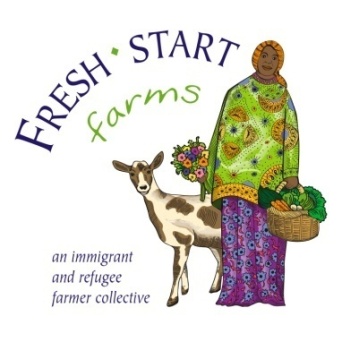 Fresh Start Farms Wholesale Price List 2012Prices and availability subject to change.  Contact:  207.761.GROW or freshstartfarms@gmail.comProduce NamePrice per unitApproximate AvailabilityArugula$6.00/lbJune to OctoberBasil$6.00/lbJuly to SeptemberBeans$2.75/lbJuly to SeptemberBeets$1.65/bunchJuly to OctoberBroccoli$1.75/lbearly July, September, early OctoberCabbage (Red & Green)$1.00/lbJuly to OctoberCarrots$1.75/lbJuly to OctoberChard$1.65/bunchJuly to OctoberCilantro$1.25/bunchJuly to SeptemberCollards$1.65/bunchJuly to OctoberCucumber$1.10/lbJuly to SeptemberEggplant$1.75/lbAugust, SeptemberGarlic$4.00/lbSeptember, OctoberGarlic Scapes$3.00/lbJune and JulyKale$ 1.65/bunchearly July, September, OctoberLettuce (Head)$1.50/headJuly to OctoberMesclun Mix$6.00/lbsJuly to OctoberOnions$1.25/lbSeptember, OctoberParsley$1.25/bunchJuly to SeptemberPeppers, Hot $1.75/lbAugust, SeptemberPeppers, Green Bells$1.75/lbAugust, SeptemberPeppers, Sweet Red, Purple, Yellow$2.25/lbAugust, SeptemberPotatoes$ 1.00/lbAugust, September, OctoberRadishes$1.25/bunchJune to SeptemberSpinach$6.00/lbJune, SeptemberTomatillos$1.85/lbAugust, SeptemberTomatoes$1.85/lbAugust, SeptemberWinter Squash $1.00/lbSeptember, OctoberZucchini$1.15/lbJuly to September